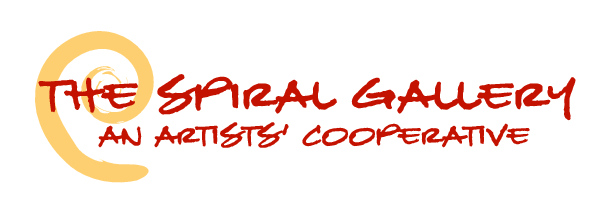 STUDENT ART SHOW – ARTIST CONTACT/INTAKE FORMArtist Name __________________________________________________________________________________School and/or Instructor ________________________________________________________________________Grade Level (if applicable) ________________________   	Student of Life?  Yes ____Work Title #1: ________________________________________________________________________________Work Title #2: ________________________________________________________________________________(List any others on the back of this page)This contract between The Spiral Gallery Co-Op and ______________________ Student’s NameIs entered into on _____________________ (date).  The following conditions, rights, and responsibilities will be in effect for the duration of the Student Show.  Please review the following information with the gallery representative and sign below if you agree with these terms.Work will hang in the gallery from Jan 1 – Jan 29, 2018, and may not be removed prior to the end of the show.  All remaining artwork must be picked up during between Jan 29 – Feb 1, 2018, unless prior arrangements have been made.  The Spiral Gallery will not be responsible for artwork left after Feb 5th. All 2-D artwork (paintings, drawings, etc.) must be framed and ready for display. Framing is the responsibility of the individual artists. Pedestals will be provided for 3-D work.All work must be for sale.  A commission of 30% of sale price will be paid to The Spiral Gallery, with 70% going to the artist.  Checks will be mailed out during the second week of February.All artwork will be inspected upon submission, and this completed form will serve as a receipt for work.  The Spiral Gallery accepts responsibility for artwork being returned to artist in the same condition as when submitted.  If damaged, loss or theft should occur, artist will be compensated at the same rate (70% of priced marked) as if work had sold.  Please use the back of this form for any additional works submitted by artist.  The gallery reserves the right to limit / select number works to hang in the Student Show.The Spiral Gallery Co-Op					____________________________________________341 S. Broadway / PO Box 1394					The Spiral Gallery RepresentativeEstacada, OR 97023						____________________________________________503/630-7273							Student Artistwww.thespiralgallery.com					____________________________________________Email: spiralgallerycoop@yahoo.com				Address/Zip								____________________________________________								Phone Numbers